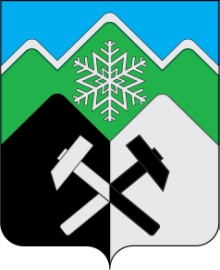 КЕМЕРОВСКАЯ ОБЛАСТЬ - КУЗБАССТАШТАГОЛЬСКИЙ МУНИЦИПАЛЬНЫЙ РАЙОНАДМИНИСТРАЦИЯТАШТАГОЛЬСКОГО МУНИЦИПАЛЬНОГО РАЙОНАПОСТАНОВЛЕНИЕот «29 » сентября 2020  №  1138  -п Об утверждении муниципальной программы«Разработка градостроительной документации» на 2021-2023 годы»В целях обеспечения устойчивого развития территорий района, регулирования градостроительной деятельности на территории района в соответствии с земельным и градостроительным законодательством, администрация Таштагольского муниципального района, постановляет:1. Утвердить муниципальную программу «Разработка   градостроительной документации»  на 2021-2023 годы», согласно приложению.2. Пресс-секретарю Главы Таштагольского муниципального района  (М.Л. Кустова)   настоящее постановление разместить на официальном сайте администрации Таштагольского муниципального района в информационно-телекоммуникационной сети «Интернет».3.Контроль за исполнением постановления возложить на заместителя главы Таштагольского муниципального района  Д.О.Колмогорова. 4. Настоящее постановление вступает в силу с момента подписания и распространяет свое действие на правоотношения, возникшие с 01.01.2021. Глава Таштагольскогомуниципального района							В.Н.МакутаПриложение к постановлению Администрации Таштагольскогомуниципального районаот «     »                      2020  №       -п Муниципальная  программа«Разработка градостроительной документации»на 2021-2023 годыПАСПОРТ муниципальной программы«Разработка градостроительной документации»на 2021-2023 годы1. Содержание проблемы и необходимость ее решенияпрограммными методамиГенеральные планы городских и сельских поселений – это планирование развития территории, в том числе для установления функциональных зон, зон планируемого размещения объектов капитального строительства.Проблема обеспечения объектами социальной сферы таких отраслей, как здравоохранение, образование и культура, и обеспечение топографо-геодезической и картографической информацией в городских и сельских поселениях стоит остро.Снятие остроты проблемы обеспеченности объектами социальной сферы, улучшения материально-технической базы отраслей здравоохранения, образования и культуры, которая требует совершенствования и обновления, так как изношена и не соответствует современным правилам и нормативам, возможно программными методами.Необходимость установления границ территориальных зон населенных пунктов Таштагольского района, а также внесение данных сведений в Единый государственный реестр недвижимости. Данное мероприятие необходимо для обеспечения выдачи разрешений на строительство объектов капитального строительства на территориях сельских поселений с 1 января 2021 года.2. Цели и задачи ПрограммыАктуализация документов территориального планирования, приведение градостроительной документации в соответствие с требованиями Градостроительного Кодекса РФ, создание благоприятных условий для решения задач в области градостроительного проектирования для всех заинтересованных лиц. Мероприятия программы направлены на обеспечение благоприятных условий для создания объектов инфраструктуры на территориях городских и сельских поселений, повышения уровня обеспеченности населения объектами местного значения.3. Система программных мероприятийДля достижения целей, поставленных Программой, должен быть обеспечен комплексный подход к реализации всех программных мероприятий.Генеральные планы городских и сельских поселений - это создание гарантированного высокого уровня жизни населения и комфортной среды обитания на территории городских и сельских поселений. Предельно актуальными нормативным правовым документом является Правила землепользования и застройки. Правила землепользования и застройки это базовый инструмент регулирования отношений по поводу использования и строительного обустройства земельных участков и иных объектов недвижимости в условиях рынка. Правовое зонирование действует как механизм реализации планов экономического и градостроительного развития.Правила землепользования и застройки – это зонирование т.е. разделение территории на определенное число зон. Для всех зон и, соответственно, для каждого земельного участка, расположенного в этих зонах, устанавливаются градостроительные регламенты. В градостроительных регламентах указываются:- виды разрешенного использования земельных участков и объектов капитального строительства;- предельные минимальные или максимальные размеры земельных участков и предельные параметры разрешенного строительства, реконструкции объектов капитального строительства;- ограничения использования земельных участков и объектов капитального строительства. Правила предполагают упрощение и упорядочение процедур, связанных с передачей прав на земельные участки и другие объекты недвижимости, а также с получением разрешительной документации, что является значительным шагом навстречу интересам инвесторов, т.е. привлечение личных средств граждан, средств банков и предприятий для приобретения или строительства жилья и других объектов. Обеспечение земельных участков коммунальной инфраструктурой в целях жилищного строительства является необходимым условием для привлечения кредитных средств и частных инвестиций для целей жилищного строительства.Все это способствует снижению риска инвестиций в строительство, чем помогает привлечь финансовые ресурсы в строительство жилья, в целях реализации Национального проекта «Доступное и комфортное жилье».4. Ресурсное обеспечение ПрограммыВ 2021 - 2023 годах общий объем финансирования Программы будет осуществляется из средств местного бюджета и составит 1250 тыс. рублей, в том числе по годам:2021 год - 480 тыс. рублей2022 год - 600 тыс. рублей2023 год - 170 тыс. рублей Объемы финансирования из местного бюджета подлежат ежегодному уточнению, исходя из возможностей бюджета на соответствующий финансовый год.5. Оценка эффективности реализации ПрограммыОсновными критериями эффективности реализации Программы являются:- получение разрешений на строительство в любом населенном пункте;- завершение строительства, реконструкции и ввод в эксплуатацию объектов капитального строительства,- наличие актуальной информации о районе, содержащейся в схеме территориального планирования муниципального района;Кроме того, реализация мероприятий позволит вести на современном уровне перспективное и детальное проектирование, инженерные расчеты, создать информационную электронную базу для осуществления градостроительной, инвестиционной и иной хозяйственной деятельности.Сведения о планируемых значениях целевых показателей (индикаторов) муниципальной программы6. Организация управления Программой и контрольза ходом реализацииУправление Программой осуществляется директором Программы. Директор Программы по окончанию года разрабатывает и составляет отчет о реализации Программы.Исполнитель и директор Программы несут ответственность за целевое использование бюджетных средств, выделяемых на реализацию Программы.7.Программные мероприятияНаименование муниципальной Программы«Разработка градостроительной документации» на 2021-2023 годы ( далее –Программа)Директор муниципальной ПрограммыЗаместитель главы Таштагольского муниципального района  Д.О.КолмогоровОтветственный исполнитель (координатор) муниципальной программыНачальник отдела архитектуры и градостроительства Администрации Таштагольского муниципального районаИсполнители муниципальной программы Отдел архитектуры и градостроительства администрации Таштагольского муниципального района, администрации городских и сельских поселенийЦель муниципальной программы        1) Комплексное решение проблемы перехода к устойчивому функционированию и развитию инфраструктур жизнеобеспечения населения Таштагольского муниципального района;обеспечение населения городских и сельских поселений объектами социальной сферы;обновление материально-технической базы отраслей здравоохранения, образования, культуры;2)Планировочная организация территории  городских и сельских поселений;3)Упорядочение границ поселений;4) Размещение объектов капитального строительства местного значения и планируемые размещения объектов  капитального строительства местного значения;5) Наличие полной информации о районе в государственной системе обеспечения градостроительной деятельности (ГИС ОГД);Задачи муниципальной программы      1)Развитие транспортной инфраструктуры.2)Развитие производственного комплекса.3) Размещение объектов социальной инфраструктуры районного значения.4) Охрана окружающей среды.5) Определение территорий с особыми условиями использования.6) Мероприятия в области гражданской обороны.7) Защита территорий от воздействия чрезвычайных ситуаций природного и техногенного характера.8)Правила землепользования и застройки.9)Градостроительное зонирование.10) Проект планировочных решений для нового строительства для городских и сельских поселений.11) Обеспечение территории городских и сельских поселений единой геодезической координатной системой, представленной пунктами государственной геодезической сети, пунктами нивелирных сетей, необходимыми для создания топографических карт и планов;Срок реализации  муниципальной
Программы             2021 - 2023 годыОбъемы и источники    
финансирования        
муниципальной программы в целом и с разбивкой по годам ее реализацииСредства местного бюджета - 1250 тыс. рублей,
в том числе по годам:
2021 год - 480 тыс. рублей2022 год - 600 тыс. рублей2023 год - 170 тыс. рублейОжидаемые конечные
результаты реализации муниципальной программы  Реализация Программы должна обеспечить:Актуализация документов территориального планирования, приведение градостроительной документации в соответствие с требованиями Градостроительного Кодекса РФ, создание благоприятных условий для решения задач в области градостроительного проектирования для всех заинтересованных лицНаименование целевогопоказателя (индикатора)Ед.изм.Плановое значение целевого показателя (индикатора)Плановое значение целевого показателя (индикатора)Плановое значение целевого показателя (индикатора)Наименование целевогопоказателя (индикатора)Ед.изм.2021г.2022г.2023г.12345Утверждение актуальной Схемы территориального планирования Таштагольского муниципального района%2585100Внесение сведений о территориальных зонах населенных пунктов в ЕГРН %100--Обеспечение ведения Государственной системы обеспечения градостроительной деятельности%4070100Наименование подпрограммы, мероприятия; источники финансированияНаименование подпрограммы, мероприятия; источники финансированияОбъем финансовых ресурсов, тыс.рубОбъем финансовых ресурсов, тыс.рубОбъем финансовых ресурсов, тыс.рубОбъем финансовых ресурсов, тыс.рубНаименование подпрограммы, мероприятия; источники финансированияНаименование подпрограммы, мероприятия; источники финансированияВсего...Актуализация Схемы территориального планирования Таштагольского муниципального района510105000Местный бюджет:510105000Внесение изменений в генеральные планы городских и сельских поселений2305060120Местный бюджет:2305060120Внесение изменений в Правила землепользования и застройки городских и сельских поселений4504002030Местный бюджет:4504002030Государственная информационная система обеспечения градостроительной деятельности 60202020Местный бюджет:60202020Итого по программе:1250480600170Местный бюджет:1250480600170